УКРАЇНАЧЕРНІГІВСЬКА  МІСЬКА  РАДАВИКОНАВЧИЙ  КОМІТЕТ. Чернігів, вул. Магістратська, 7_______________________________________тел 77-48-08ПРОТОКОЛ № 16			засідання виконавчого комітету міської радим. Чернігів						Розпочато засідання о 10.00                                                                                   Закінчено засідання о 12.30                                                                                                 17 травня  2018 рокуМіський голова								В. А. АтрошенкоСекретар міської ради 							М. П. Черненок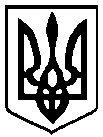                                                 Брали участь у засіданні:                                                Брали участь у засіданні:                                                Брали участь у засіданні:Головує:Головує:Атрошенко В. А. Атрошенко В. А. міський голова (питання порядку денного №№ 2 – 22)Члени виконавчого комітету міської ради:Атрощенко О. А.Атрощенко О. А.заступник міського голови Бойко Т. О.Бойко Т. О.голова чернігівського осередку ГО «Міжнародний інститут гуманітарних технологій» (питання порядку денного №№ 1 – 13)Козир О. І.Козир О. І.головний архітектор проектів приватного підприємства «АРДІ КА» Ломако О. А.Ломако О. А.заступник міського голови (питання порядку денного №№ 1 – 5, 9,10, 12 – 34)Фесенко С. І. Фесенко С. І. заступник міського голови – керуючий справами виконкому (питання порядку денного №№ 1 – 22, 28 – 34)Черненок М. П.Черненок М. П.секретар міської ради Хоніч О. П.Хоніч О. П.заступник міського голови Шевченко О. В.Шевченко О. В.перший заступник міського голови Відсутні члени виконавчого комітету міської ради:Власенко Ю. Д.Власенко Ю. Д.представник міської організації Всеукраїнського об’єднання"Батьківщина" Черненко А. В.Черненко А. В.заступник міського голови Запрошені на засідання виконавчого комітету міської ради:Білогура В. О. Білогура В. О. - начальник управління освіти міської ради (28)Брусильцева І. М.Брусильцева І. М.- начальник відділу звернень громадян міської ради (22)Вовк П. І.Вовк П. І.- заступник директора КП «Чернігівводоканал» міської ради (14, 15)Годун Г. В.Годун Г. В.- начальник відділу з питань надзвичайних ситуацій та ЦЗН міської ради (20)Гривко С. Д.Гривко С. Д.- голова Ради ГО «Добровольці» (32)Діденко Т.Діденко Т.- голова ГО «Крок до тварин» (2)Єпінін О. Ю.Єпінін О. Ю.- голова фонду комунального майна міської ради (9, 10)Іванченко В. Г.Іванченко В. Г.- депутат міської ради (1 – 28)Калюжний С. С.Калюжний С. С.- начальник управління архітектури та містобудування міської ради (24 - 27)Католик М. А.Католик М. А.- начальник відділу квартирного обліку та приватизації житлового фонду міської ради (6 - 8)Кузнецова-Молодчая Т. С.Кузнецова-Молодчая Т. С.- голова Новозаводської районної у м. Чернігові ради  (1)Кухар В. В.Кухар В. В.- начальник управління охорони здоров’я міської ради (12, 13)Куц Я. В.Куц Я. В.- начальник управління житлово-комунального господарства міської ради (2 - 4)Лазаренко С. М.Лазаренко С. М.- начальник організаційного відділу міської ради (1 - 34)Лисенко О. Ю.Лисенко О. Ю.- начальник фінансового управління міської ради (1- 34)Макаров О. В.Макаров О. В.- заступник начальника управління капітального будівництва міської ради (16 - 19)Миколаєнко Р. С.Миколаєнко Р. С.- начальник юридичного відділу міської ради (1 - 34)Прищеп В. М.Прищеп В. М.- начальник КП “ЖЕК- міської ради (5)Редік А. В.Редік А. В.- начальник загального відділу міської ради (1 – 34) Рижий О. М.Рижий О. М.- начальник управління транспорту, транспортної інфраструктури та зв’язку міської ради (11)Святушенко С. М.Святушенко С. М.- заступник начальника управління економічного розвитку міста міської ради  (1 - 34)Скварський О. В.Скварський О. В.-  громадський активіст (2)Хрустицький В. А.Хрустицький В. А.- начальник КП “Муніципальна варта” міської ради (21)Чусь Н. М.Чусь Н. М.- начальник прес-служби міської ради (1 – 34)Відповідно до Закону України «Про запобігання корупції» секретар міської ради Черненок М. П. повідомив про конфлікт інтересів щодо питань «Про внесення змін до рішення виконавчого комітету Чернігівської міської ради від 4 квітня 2018 року № 158 «Про передачу та прийняття у комунальну власність територіальної громади  м. Чернігова об’єктів житлового фонду та інженерної інфраструктури» та «Про погодження змін до Програми підтримки громадських організацій міста Чернігова на 2018 рік» порядку денного засідання виконавчого комітету міської радиВідповідно до Закону України «Про запобігання корупції» секретар міської ради Черненок М. П. повідомив про конфлікт інтересів щодо питань «Про внесення змін до рішення виконавчого комітету Чернігівської міської ради від 4 квітня 2018 року № 158 «Про передачу та прийняття у комунальну власність територіальної громади  м. Чернігова об’єктів житлового фонду та інженерної інфраструктури» та «Про погодження змін до Програми підтримки громадських організацій міста Чернігова на 2018 рік» порядку денного засідання виконавчого комітету міської радиВідповідно до Закону України «Про запобігання корупції» секретар міської ради Черненок М. П. повідомив про конфлікт інтересів щодо питань «Про внесення змін до рішення виконавчого комітету Чернігівської міської ради від 4 квітня 2018 року № 158 «Про передачу та прийняття у комунальну власність територіальної громади  м. Чернігова об’єктів житлового фонду та інженерної інфраструктури» та «Про погодження змін до Програми підтримки громадських організацій міста Чернігова на 2018 рік» порядку денного засідання виконавчого комітету міської ради1. СЛУХАЛИ:	Про внесення доповнень до Положення про  комісію  щодо  розгляду заяв на виплату грошової компенсації за належні  для отримання жилі приміщення для деяких категорій осібПро внесення доповнень до Положення про  комісію  щодо  розгляду заяв на виплату грошової компенсації за належні  для отримання жилі приміщення для деяких категорій осібДоповідала:                              Кузнецова-Молодчая Т. С.Виступив:                                 Черненок М. П.Доповідала:                              Кузнецова-Молодчая Т. С.Виступив:                                 Черненок М. П.ГОЛОСУВАЛИ:"ЗА" – 8Атрошенко В. А. був відсутній та не брав участь у голосуванні"ЗА" – 8Атрошенко В. А. був відсутній та не брав участь у голосуванніВИРІШИЛИ:Рішення № 209 додаєтьсяРішення № 209 додається2. СЛУХАЛИ:	Про внесення змін і доповнень до рішення виконавчого комітету міської ради від 18 січня 2018 року № 18 «Про затвердження переліків об’єктів житлово-комунального господарства, інших об’єктів інфраструктури та природоохоронних заходів на 2018 рік, що фінансується за рахунок коштів міського бюджету міста Чернігова»Про внесення змін і доповнень до рішення виконавчого комітету міської ради від 18 січня 2018 року № 18 «Про затвердження переліків об’єктів житлово-комунального господарства, інших об’єктів інфраструктури та природоохоронних заходів на 2018 рік, що фінансується за рахунок коштів міського бюджету міста Чернігова»Доповідав:                                Куц Я. В.Виступили:                              Скварський О. В.                                                  Діденко Т.                                                  Ломако О. А.                                                  Фесенко С. І.                                                  Черненок М. П.                                                   Атрошенко В. А.Доповідав:                                Куц Я. В.Виступили:                              Скварський О. В.                                                  Діденко Т.                                                  Ломако О. А.                                                  Фесенко С. І.                                                  Черненок М. П.                                                   Атрошенко В. А.ГОЛОСУВАЛИ:"ЗА" – одноголосно"ЗА" – одноголосноВИРІШИЛИ:Рішення № 210 додаєтьсяРішення № 210 додається3. СЛУХАЛИ: Про видалення зелених насадженьПро видалення зелених насадженьДоповідав:                                Куц Я. В.                                                   Атрошенко В. А.Доповідав:                                Куц Я. В.                                                   Атрошенко В. А.ГОЛОСУВАЛИ:"ЗА" – одноголосно"ЗА" – одноголосноВИРІШИЛИ:Рішення № 211 додаєтьсяРішення № 211 додається4. СЛУХАЛИ:Про перекриття руху автотранспортуПро перекриття руху автотранспортуДоповідав:                                Куц Я. В.                                                   Атрошенко В. А.Доповідав:                                Куц Я. В.                                                   Атрошенко В. А.ГОЛОСУВАЛИ:"ЗА" – одноголосно"ЗА" – одноголосноВИРІШИЛИ:Рішення № 212 додаєтьсяРішення № 212 додається5. СЛУХАЛИ:Про визначення виконавця послуг з утримання житлових будинківПро визначення виконавця послуг з утримання житлових будинківДоповідав:                                  Прищеп В. М.Виступив:                                   Атрошенко В. А.Доповідав:                                  Прищеп В. М.Виступив:                                   Атрошенко В. А.ГОЛОСУВАЛИ:"ЗА" – одноголосно"ЗА" – одноголосноВИРІШИЛИ:Рішення № 213 додаєтьсяРішення № 213 додається6. СЛУХАЛИ:Про затвердження списків громадян, поставлених на квартирний облік, виділення житла громадянам міста, видачу ордерівПро затвердження списків громадян, поставлених на квартирний облік, виділення житла громадянам міста, видачу ордерівДоповідав:                                  Католик М. А.Виступив:                                   Атрошенко В. А.Доповідав:                                  Католик М. А.Виступив:                                   Атрошенко В. А.ГОЛОСУВАЛИ:"ЗА" – 8Ломако О. А. був відсутній та не брав участь у голосуванні"ЗА" – 8Ломако О. А. був відсутній та не брав участь у голосуванніВИРІШИЛИ:Рішення № 214 додаєтьсяРішення № 214 додається7. СЛУХАЛИ:Про передачу жилих приміщень у власність громадянПро передачу жилих приміщень у власність громадянДоповідав:                                  Католик М. А.Виступив:                                   Атрошенко В. А.Доповідав:                                  Католик М. А.Виступив:                                   Атрошенко В. А.ГОЛОСУВАЛИ:"ЗА" – 8Ломако О. А. був відсутній та не брав участь у голосуванні"ЗА" – 8Ломако О. А. був відсутній та не брав участь у голосуванніВИРІШИЛИ:Рішення № 215 додаєтьсяРішення № 215 додається8. СЛУХАЛИ:Про видачу дубліката свідоцтва про право власності на житлоПро видачу дубліката свідоцтва про право власності на житлоДоповідав:                                  Католик М. А.Виступив:                                   Атрошенко В. А.Доповідав:                                  Католик М. А.Виступив:                                   Атрошенко В. А.ГОЛОСУВАЛИ:"ЗА" – 8Ломако О. А. був відсутній та не брав участь у голосуванні"ЗА" – 8Ломако О. А. був відсутній та не брав участь у голосуванніВИРІШИЛИ:Рішення № 216 додаєтьсяРішення № 216 додається9. СЛУХАЛИ:Про внесення змін до рішення виконавчого комітету Чернігівської міської ради від 4 квітня 2018 року № 158 «Про передачу та прийняття у комунальну власність територіальної громади  м. Чернігова об’єктів житлового фонду та інженерної інфраструктури»Про внесення змін до рішення виконавчого комітету Чернігівської міської ради від 4 квітня 2018 року № 158 «Про передачу та прийняття у комунальну власність територіальної громади  м. Чернігова об’єктів житлового фонду та інженерної інфраструктури»Доповідав:                                Єпінін О. Ю.Виступив:                                 Атрошенко В. А.Доповідав:                                Єпінін О. Ю.Виступив:                                 Атрошенко В. А.ГОЛОСУВАЛИ:«ЗА» – 8«Проти» - 0 «Утримались» - 0Черненок М. П. не брав участь у голосуванні у зв’язку з конфліктом інтересів«ЗА» – 8«Проти» - 0 «Утримались» - 0Черненок М. П. не брав участь у голосуванні у зв’язку з конфліктом інтересівВИРІШИЛИ:Рішення № 217 додаєтьсяРішення № 217 додається10. СЛУХАЛИ:Про передачу у комунальну власність територіальної громади м. Чернігова об’єктів інженерної інфраструктуриПро передачу у комунальну власність територіальної громади м. Чернігова об’єктів інженерної інфраструктуриДоповідав:                                Єпінін О. Ю.Виступив:                                 Атрошенко В. А.Доповідав:                                Єпінін О. Ю.Виступив:                                 Атрошенко В. А.ГОЛОСУВАЛИ:"ЗА" – одноголосно"ЗА" – одноголосноВИРІШИЛИ:Рішення № 218 додаєтьсяРішення № 218 додається11. СЛУХАЛИ:Про внесення доповнень до рішення виконавчого  комітету  Чернігівської міської ради від 30 серпня 2017 року № 369 «Про вартість проїзду в міському електричному транспорті»Про внесення доповнень до рішення виконавчого  комітету  Чернігівської міської ради від 30 серпня 2017 року № 369 «Про вартість проїзду в міському електричному транспорті»Доповідав:                                 Рижий О. М.Виступили:                                Іванченко В. Г.                                                   Атрошенко В. А.Доповідав:                                 Рижий О. М.Виступили:                                Іванченко В. Г.                                                   Атрошенко В. А.ГОЛОСУВАЛИ:"ЗА" – 8Ломако О. А. був відсутній та не брав участь у голосуванні"ЗА" – 8Ломако О. А. був відсутній та не брав участь у голосуванніВИРІШИЛИ:Рішення № 219 додаєтьсяРішення № 219 додається12. СЛУХАЛИ:Про погодження  внесення змін до рішення міської ради від 27 жовтня 2016 року №12/VII-11 «Про Програму профілактики і лікування артеріальної гіпертензії, попередження смертності та інвалідності населення внаслідок  серцево-судинних захворювань на 2017-2019 роки у місті Чернігові»Про погодження  внесення змін до рішення міської ради від 27 жовтня 2016 року №12/VII-11 «Про Програму профілактики і лікування артеріальної гіпертензії, попередження смертності та інвалідності населення внаслідок  серцево-судинних захворювань на 2017-2019 роки у місті Чернігові»Доповідав:                                 Кухар В. В.Виступив:                                  Атрошенко В. А.Доповідав:                                 Кухар В. В.Виступив:                                  Атрошенко В. А.ГОЛОСУВАЛИ:"ЗА" – одноголосно"ЗА" – одноголосноВИРІШИЛИ:Рішення № 220 додаєтьсяРішення № 220 додається13. СЛУХАЛИ:Про Програму боротьби з онкологічними захворюваннями у місті Чернігові на 2018-2021 рокиПро Програму боротьби з онкологічними захворюваннями у місті Чернігові на 2018-2021 рокиДоповідав:                                 Кухар В. В.Виступив:                                  Атрошенко В. А.Доповідав:                                 Кухар В. В.Виступив:                                  Атрошенко В. А.ГОЛОСУВАЛИ:"ЗА" – одноголосно"ЗА" – одноголосноВИРІШИЛИ:Рішення № 221 додаєтьсяРішення № 221 додається14. СЛУХАЛИ:Про зміну розміру статутного капіталу комунального підприємства та затвердження  Статуту у новій редакціїПро зміну розміру статутного капіталу комунального підприємства та затвердження  Статуту у новій редакціїДоповідав:                                 Вовк П. І.Виступив:                                  Атрошенко В. А.Доповідав:                                 Вовк П. І.Виступив:                                  Атрошенко В. А.ГОЛОСУВАЛИ:"ЗА" – 8Бойко Т. О. була відсутня та не брала участь у голосуванні"ЗА" – 8Бойко Т. О. була відсутня та не брала участь у голосуванніВИРІШИЛИ:Рішення № 222 додаєтьсяРішення № 222 додається15. СЛУХАЛИ:Про затвердження проектно-кошторисної документаціїПро затвердження проектно-кошторисної документаціїДоповідав:                                 Вовк П. І.Виступив:                                  Атрошенко В. А.Доповідав:                                 Вовк П. І.Виступив:                                  Атрошенко В. А.ГОЛОСУВАЛИ:"ЗА" – 8Бойко Т. О. була відсутня та не брала участь у голосуванні"ЗА" – 8Бойко Т. О. була відсутня та не брала участь у голосуванніВИРІШИЛИ:Рішення № 223 додаєтьсяРішення № 223 додається16. СЛУХАЛИ:Про внесення змін до рішення виконавчого комітету міської ради від 04 квітня 2018 року №147 «Про затвердження переліку об’єктів в рамках реконструкції віконних та дверних блоків на енергозберігаючі в закладах освіти»Про внесення змін до рішення виконавчого комітету міської ради від 04 квітня 2018 року №147 «Про затвердження переліку об’єктів в рамках реконструкції віконних та дверних блоків на енергозберігаючі в закладах освіти»Доповідав:                                Макаров О. В.Виступив:                                 Атрошенко В. А.Доповідав:                                Макаров О. В.Виступив:                                 Атрошенко В. А.ГОЛОСУВАЛИ:"ЗА" – 8Бойко Т. О. була відсутня та не брала участь у голосуванні"ЗА" – 8Бойко Т. О. була відсутня та не брала участь у голосуванніВИРІШИЛИ:Рішення № 224 додаєтьсяРішення № 224 додається17. СЛУХАЛИ:Про внесення змін до рішення виконавчого комітету міської ради від 30 серпня 2017 року № 386 «Про передачу капітальних вкладень балансоутримувачам житлового та нежитлового фонду»Про внесення змін до рішення виконавчого комітету міської ради від 30 серпня 2017 року № 386 «Про передачу капітальних вкладень балансоутримувачам житлового та нежитлового фонду»Доповідав:                                Макаров О. В.Виступив:                                 Атрошенко В. А.Доповідав:                                Макаров О. В.Виступив:                                 Атрошенко В. А.ГОЛОСУВАЛИ:"ЗА" – 8Бойко Т. О. була відсутня та не брала участь у голосуванні"ЗА" – 8Бойко Т. О. була відсутня та не брала участь у голосуванніВИРІШИЛИ:Рішення № 225 додаєтьсяРішення № 225 додається18. СЛУХАЛИ:Про внесення змін до рішення виконавчого комітету міської ради від 05.10.2017 року № 435 «Про надання згоди на передачу капітальних вкладень та проектної документації» (зі змінами)Про внесення змін до рішення виконавчого комітету міської ради від 05.10.2017 року № 435 «Про надання згоди на передачу капітальних вкладень та проектної документації» (зі змінами)Доповідав:                                Макаров О. В.Виступив:                                 Атрошенко В. А.Доповідав:                                Макаров О. В.Виступив:                                 Атрошенко В. А.ГОЛОСУВАЛИ:"ЗА" – 8Бойко Т. О. була відсутня та не брала участь у голосуванні"ЗА" – 8Бойко Т. О. була відсутня та не брала участь у голосуванніВИРІШИЛИ:Рішення № 226 додаєтьсяРішення № 226 додається19. СЛУХАЛИ:Про надання згоди на передачу об’єктів будівництваПро надання згоди на передачу об’єктів будівництваДоповідав:                                Макаров О. В.Виступили:                               Миколаєнко Р. С.                                                   Лисенко О. Ю,                                                    Фесенко С. І.                                                   Атрошенко В. А.Доповідав:                                Макаров О. В.Виступили:                               Миколаєнко Р. С.                                                   Лисенко О. Ю,                                                    Фесенко С. І.                                                   Атрошенко В. А.ГОЛОСУВАЛИ:"ЗА" – 8Бойко Т. О. була відсутня та не брала участь у голосуванні"ЗА" – 8Бойко Т. О. була відсутня та не брала участь у голосуванніВИРІШИЛИ:Рішення № 227 додаєтьсяРішення № 227 додається20. СЛУХАЛИ:Про погодження внесення змін до Програми створення та використання матеріальних резервів для запобігання і ліквідації наслідків надзвичайних ситуацій у місті Чернігові на 2016-2020 рокиПро погодження внесення змін до Програми створення та використання матеріальних резервів для запобігання і ліквідації наслідків надзвичайних ситуацій у місті Чернігові на 2016-2020 рокиДоповідав:                                Годун Г. В.Виступив:                                 Атрошенко В. А.Доповідав:                                Годун Г. В.Виступив:                                 Атрошенко В. А.ГОЛОСУВАЛИ:"ЗА" – 8Бойко Т. О. була відсутня та не брала участь у голосуванні"ЗА" – 8Бойко Т. О. була відсутня та не брала участь у голосуванніВИРІШИЛИ:Рішення № 228 додаєтьсяРішення № 228 додається21. СЛУХАЛИ:Про демонтаж тимчасових (металевих) гаражів на території м. ЧернігівПро демонтаж тимчасових (металевих) гаражів на території м. ЧернігівДоповідав:                                Хрустицький В. А.Виступив:                                 Атрошенко В. А.Доповідав:                                Хрустицький В. А.Виступив:                                 Атрошенко В. А.ГОЛОСУВАЛИ:"ЗА" – 8Бойко Т. О. була відсутня та не брала участь у голосуванні"ЗА" – 8Бойко Т. О. була відсутня та не брала участь у голосуванніВИРІШИЛИ:Рішення № 229 додаєтьсяРішення № 229 додається22. СЛУХАЛИ:Про погодження змін до Програми підтримки громадських організацій міста Чернігова на 2018 рікПро погодження змін до Програми підтримки громадських організацій міста Чернігова на 2018 рікДоповідала:                              Брусильцева І. М.Виступив:                                 Атрошенко В. А.Доповідала:                              Брусильцева І. М.Виступив:                                 Атрошенко В. А.ГОЛОСУВАЛИ:«ЗА» – 7«Проти» - 0 «Утримались» - 0Черненок М. П. не брав участь у голосуванні у зв’язку з конфліктом інтересівБойко Т. О. була відсутня та не брала участь у голосуванні«ЗА» – 7«Проти» - 0 «Утримались» - 0Черненок М. П. не брав участь у голосуванні у зв’язку з конфліктом інтересівБойко Т. О. була відсутня та не брала участь у голосуванніВИРІШИЛИ:Рішення № 230 додаєтьсяРішення № 230 додається23. СЛУХАЛИ:Про внесення змін до Програми відшкодування кредитів, отриманих ОСББ, ЖБК на впровадження заходів з енергозбереження у житловому фонді м. Чернігова на 2016–2019 рокиПро внесення змін до Програми відшкодування кредитів, отриманих ОСББ, ЖБК на впровадження заходів з енергозбереження у житловому фонді м. Чернігова на 2016–2019 рокиДоповідала:                              Святушенко С. М.Виступив:                                  Черненок М. П.Доповідала:                              Святушенко С. М.Виступив:                                  Черненок М. П.ГОЛОСУВАЛИ:"ЗА" – 6Атрошенко В. А., Фесенко С. І., Бойко Т. О. були відсутні та не брали участь  у голосуванні"ЗА" – 6Атрошенко В. А., Фесенко С. І., Бойко Т. О. були відсутні та не брали участь  у голосуванніВИРІШИЛИ:Рішення № 231 додаєтьсяРішення № 231 додається24. СЛУХАЛИ:Про затвердження та надання містобудівних умов і обмежень забудови земельних ділянокПро затвердження та надання містобудівних умов і обмежень забудови земельних ділянокДоповідав:                                Калюжний С. С.Виступили:                               Ломако О. А.                                                   Козир О. І.                                                    Черненок М. П.Доповідав:                                Калюжний С. С.Виступили:                               Ломако О. А.                                                   Козир О. І.                                                    Черненок М. П.ГОЛОСУВАЛИ:"ЗА" – 6Атрошенко В. А., Фесенко С. І., Бойко Т. О. були відсутні та не брали участь  у голосуванні"ЗА" – 6Атрошенко В. А., Фесенко С. І., Бойко Т. О. були відсутні та не брали участь  у голосуванніВИРІШИЛИ:Рішення № 232 додаєтьсяРішення № 232 додається25. СЛУХАЛИ:Про присвоєння та зміну поштових адрес об'єктам нерухомого майнаПро присвоєння та зміну поштових адрес об'єктам нерухомого майнаДоповідав:                                Калюжний С. С.Виступили:                               Атрощенко О. А.                                                   Черненок М. П.Доповідав:                                Калюжний С. С.Виступили:                               Атрощенко О. А.                                                   Черненок М. П.ГОЛОСУВАЛИ:"ЗА" – 6Атрошенко В. А., Фесенко С. І., Бойко Т. О. були відсутні та не брали участь  у голосуванні"ЗА" – 6Атрошенко В. А., Фесенко С. І., Бойко Т. О. були відсутні та не брали участь  у голосуванніВИРІШИЛИ:Рішення № 233 додаєтьсяРішення № 233 додається26. СЛУХАЛИ:Про пайову участь (внесок) замовників (інвесторів) у створенні і розвитку інженерно-транспортної та соціальної інфраструктури міста ЧерніговаПро пайову участь (внесок) замовників (інвесторів) у створенні і розвитку інженерно-транспортної та соціальної інфраструктури міста ЧерніговаДоповідав:                               Калюжний С. С.Виступив:                                 Черненок М. П.Доповідав:                               Калюжний С. С.Виступив:                                 Черненок М. П.ГОЛОСУВАЛИ:"ЗА" – 6Атрошенко В. А., Фесенко С. І., Бойко Т. О. були відсутні та не брали участь  у голосуванні"ЗА" – 6Атрошенко В. А., Фесенко С. І., Бойко Т. О. були відсутні та не брали участь  у голосуванніВИРІШИЛИ:Рішення № 234 додаєтьсяРішення № 234 додається27. СЛУХАЛИ:Про уточнення назв вулиць містаПро уточнення назв вулиць містаДоповідав:                                Калюжний С. С.Виступили:                               Хоніч О. П.                                                   Черненок М. П.Доповідав:                                Калюжний С. С.Виступили:                               Хоніч О. П.                                                   Черненок М. П.ГОЛОСУВАЛИ:"ЗА" – 6Атрошенко В. А., Фесенко С. І., Бойко Т. О. були відсутні та не брали участь  у голосуванні"ЗА" – 6Атрошенко В. А., Фесенко С. І., Бойко Т. О. були відсутні та не брали участь  у голосуванніВИРІШИЛИ:Рішення № 235 додаєтьсяРішення № 235 додається28. СЛУХАЛИ:Про проект Програми поліпшення матеріально-технічної бази закладів освіти м. Чернігова на 2019-2023 рокиПро проект Програми поліпшення матеріально-технічної бази закладів освіти м. Чернігова на 2019-2023 рокиДоповідав:                                Білогура В. О.Виступив:                                  Черненок М. П.Доповідав:                                Білогура В. О.Виступив:                                  Черненок М. П.ГОЛОСУВАЛИ:"ЗА" – 6Атрошенко В. А., Бойко Т. О. були відсутні та не брали участь у голосуванні"ЗА" – 6Атрошенко В. А., Бойко Т. О. були відсутні та не брали участь у голосуванніВИРІШИЛИ:Рішення № 236 додаєтьсяРішення № 236 додається29. СЛУХАЛИ:Про розгляд Звіту про виконання міського бюджету за І квартал 2018 рокуПро розгляд Звіту про виконання міського бюджету за І квартал 2018 рокуДоповідала:                               Лисенко О. Ю.Виступили:                               Фесенко С. І.                                                    Черненок М. П.Доповідала:                               Лисенко О. Ю.Виступили:                               Фесенко С. І.                                                    Черненок М. П.ГОЛОСУВАЛИ:"ЗА" – 7Атрошенко В. А., Бойко Т. О. були відсутні та не брали участь  у голосуванні"ЗА" – 7Атрошенко В. А., Бойко Т. О. були відсутні та не брали участь  у голосуванніВИРІШИЛИ:Рішення № 237 додаєтьсяРішення № 237 додається30. СЛУХАЛИ:Про проект рішення міської ради «Про внесення змін і доповнень до рішення міської ради від 30 листопада 2017 року № 25/ VII -30 «Про міський бюджет на 2018 рік» зі змінами  і доповненнями (№ 26/VII-15, № 27/VII-18, № 28/VII-22, № 29/VII-18, № 30/VII-10)»Про проект рішення міської ради «Про внесення змін і доповнень до рішення міської ради від 30 листопада 2017 року № 25/ VII -30 «Про міський бюджет на 2018 рік» зі змінами  і доповненнями (№ 26/VII-15, № 27/VII-18, № 28/VII-22, № 29/VII-18, № 30/VII-10)»Доповідала:                              Лисенко О. Ю.Виступив:                                 Черненок М. П.Доповідала:                              Лисенко О. Ю.Виступив:                                 Черненок М. П.ГОЛОСУВАЛИ:"ЗА" – 7Атрошенко В. А., Бойко Т. О. були відсутні та не брали участь  у голосуванні"ЗА" – 7Атрошенко В. А., Бойко Т. О. були відсутні та не брали участь  у голосуванніВИРІШИЛИ:Рішення № 238 додаєтьсяРішення № 238 додається31. СЛУХАЛИ:Про проект Програми для забезпечення виконання рішень суду на 2018 – 2022 рокиПро проект Програми для забезпечення виконання рішень суду на 2018 – 2022 рокиДоповідала:                              Лисенко О. Ю.Виступив:                                 Черненок М. П.Доповідала:                              Лисенко О. Ю.Виступив:                                 Черненок М. П.ГОЛОСУВАЛИ:"ЗА" – 7Атрошенко В. А., Бойко Т. О. були відсутні та не брали участь  у голосуванні"ЗА" – 7Атрошенко В. А., Бойко Т. О. були відсутні та не брали участь  у голосуванніВИРІШИЛИ:Рішення № 239 додаєтьсяРішення № 239 додається32. СЛУХАЛИ:Про проект Програми з підтримки громадських ініціатив «Місто майбутнього» у місті Чернігові на 2018 – 2022 рокиПро проект Програми з підтримки громадських ініціатив «Місто майбутнього» у місті Чернігові на 2018 – 2022 рокиДоповідав:                                 Гривко С. Д.Виступили:                               Ломако О. А.                                                   Хоніч О. П.                                                   Фесенко С. І.                                                   Лисенко О. Ю.                                                   Миколаєнко Р. С.                                                   Святушенко С. М.                                                   Атрощенко О. А.                                                     Черненок М. П.Доповідав:                                 Гривко С. Д.Виступили:                               Ломако О. А.                                                   Хоніч О. П.                                                   Фесенко С. І.                                                   Лисенко О. Ю.                                                   Миколаєнко Р. С.                                                   Святушенко С. М.                                                   Атрощенко О. А.                                                     Черненок М. П.ГОЛОСУВАЛИ:«ЗА» – 1«Проти» - 0 «Утримались» - 5Атрошенко В. А., Бойко Т. О. були відсутні та не брали участь  у голосуванні«ЗА» – 1«Проти» - 0 «Утримались» - 5Атрошенко В. А., Бойко Т. О. були відсутні та не брали участь  у голосуванніВИРІШИЛИ:Проект рішення знято з розглядуПроект рішення знято з розгляду33. СЛУХАЛИ:Про розпорядження, видані з 16 до 17 травня  2018 року включноПро розпорядження, видані з 16 до 17 травня  2018 року включноПротокольно:Взяти до відома, що з 16 до 17 травня 2018 року включно видано розпорядження міського голови № 129-р– № 135- р Протокольно:Взяти до відома, що з 16 до 17 травня 2018 року включно видано розпорядження міського голови № 129-р– № 135- р 34. СЛУХАЛИ:Про порядок денний наступного засідання виконавчого комітету міської ради Про порядок денний наступного засідання виконавчого комітету міської ради ВИРІШИЛИ:На наступному засіданні виконавчого комітету міської ради розглянути поточні питанняНа наступному засіданні виконавчого комітету міської ради розглянути поточні питання